«О ликвидации  МБУ Бурлинский  центр культуры и досуга сельского поселения Бурлинский  сельсовет муниципального района Гафурийский район Республики Башкортостан»	В соответствии с Федеральным законом от 6 октября . № 131-ФЗ «Об общих принципах организации местного самоуправления в Российской Федерации». В целях оптимизации расходования бюджетных средств, рационального использования кадровых, материально-технических, организационно-методических ресурсов, направленных на повышение качества муниципальных услуг в сфере культуры и эффективности использования вложенных средств,  Администрация сельского поселения Бурлинский сельсовет муниципального района Гафурийский районпостановляетЛиквидировать муниципальное бюджетное учреждение Бурлинский  центр культуры и досуга сельского поселения Бурлинский сельсовет муниципального района Гафурийский район Республики Башкортостан (далее- Учреждение)  с «01»  июля 2014 г.;Создать и утвердить  ликвидационную комиссию в составе:          Председатель комиссии - Якупова Римза Амиряновна - директор   МБУ Бурлинский  центр культуры и досуга сельского поселения Бурлинский  сельсовет муниципального района Гафурийский район Республики Башкортостан. Члены ликвидационной комиссии: Суфиянова Ильмира Минисламовна  - бухгалтер 1 категории АСП  Бурлинский  сельсовет муниципального района Гафурийский район Республики Башкортостан Салимьянова Альфия Нуримановна - управделами сельского поселения Бурлинский сельсовет муниципального района Гафурийский район Республики Башкортостан3. Ликвидационной комиссии:Осуществить полный комплекс мероприятий по ликвидации муниципального бюджетного учреждения Бурлинский  центр культуры и досуга сельского поселения Бурлинский  сельсовет муниципального района Гафурийский район Республики Башкортостан, предусмотренный действующим законодательством, иными нормативными актами, а также учредительными документами учреждения, в том числе:3.1. В течение 3-х рабочих дней после принятия решения о ликвидации учреждение уведомить в письменной форме УФК по Республике Башкортостан «Межрайонная  инспекция ФЦС № 3 по Республике Башкортостан»;3.2. Опубликовать информацию о ликвидации учреждения в периодическое издание «Налоговый вестник»;3.3. Предупредить работников учреждения о предстоящей ликвидации в двух месячный срок;3.4. представить промежуточный  и ликвидационный баланс;В 3-дневный срок с момента издания настоящего постановления направить в регистрирующий орган для внесения в Единый государственный реестр юридических лиц сведения о том, что Учреждение находится в процессе ликвидации;- В течение шести месяцев  со дня издания настоящего постановления осуществить мероприятия по ликвидации Учреждения в соответствии с Гражданским кодексом РФ, правовыми актами Республики Башкортостан о ликвидации учреждения;- Реализовать  полномочия по управлению делами ликвидирующего Учреждения в течение всего периода его ликвидации;- в 10 -дневный  срок с даты истечения периода, установленного для предъявления требований кредиторами, представить учредителю для  утверждения промежуточный ликвидационный баланс;- в 10- дневный срок после завершения расчетов с кредиторами представить учредителю для утверждения ликвидационный баланс.  Копии  промежуточного ликвидационного баланса и ликвидационный баланс с прилагающимися к ним документами представить в Комитет по управлению собственностью Министерства земельных и имущественных отношений Республики Башкортостан по Гафурийскому району в течение 5 дней со дня их утверждения;- в 10-дневный срок со дня окончания установленного федеральным законодательством срока для государственной регистрации в связи с ликвидацией юридического лица направить в Комитет по управлению собственностью Министерства земельных и имущественных отношений Республики Башкортостан по Гафурийскому району выписку из Единого государственного реестра юридических лиц в отношении ликвидируемого учреждения, подтверждающую внесение в указанный реестр записи о государственной регистрации при ликвидации учреждения;4. В  центр занятости населения представить списки работников  МБУ Бурлинский  центр культуры и досуга сельского поселения Бурлинский  сельсовет муниципального района Гафурийский район Республики Башкортостан, подлежащих увольнению в связи с ликвидацией учреждения.5. Контроль за исполнением настоящего постановления оставляю за собой.Глава сельского поселенияБурлинский сельсоветмуниципального района Гафурийский районРеспублики Башкортостан                                                         Р.Х.Хисматуллин БАШ?ОРТОСТАН РЕСПУБЛИКАҺЫ;АФУРИ РАЙОНЫ МУНИЦИПАЛЬ РАЙОНЫБУРЛЫ АУЫЛ СОВЕТЫАУЫЛ БИЛӘМӘҺЕХАКИМИ2ТЕ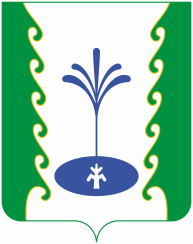 РЕСПУБЛИКА БАШКОРТОСТАНАДМИНИСТРАЦИЯСЕЛЬСКОГО ПОСЕЛЕНИЯ БУРЛИНСКИЙ СЕЛЬСОВЕТМУНИЦИПАЛЬНОГО РАЙОНАГАФУРИЙСКИЙ РАЙОНАРАР«21» апрель 2014 й.        № 11ПОСТАНОВЛЕНИЕ«21» апреля 2014 г.